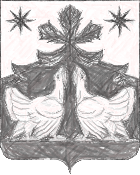 РОССИЙСКАЯ    ФЕДЕРАЦИЯАДМИНИСТРАЦИЯ ЗОТИНСКОГО СЕЛЬСОВЕТАТУРУХАНСКОГО  РАЙОНА
КРАСНОЯРСКОГО  КРАЯ
П О С Т А Н О В Л Е Н И Е21.01.2021                                         с.Зотино                                           №  06- пО признании утратившим силу постановление администрации Зотинского сельсовета от 26.02.2018 г. № 11-п  «Об отбывании осужденными наказания в виде обязательных и исправительных работ на территории муниципального образования Зотинский сельсовет Туруханского района Красноярского края».В соответствии с частью 1 статьи 49, частью 1 статьи  50 Уголовного кодекса Российской Федерации,  частью 1 статьи 25,   частью 1  статьи 39 Уголовно-исполнительного кодекса Российской Федерации, статьей 19  Федерального закона от 06.10.03 N 131-ФЗ "Об общих принципах организации местного самоуправления в Российской Федерации", руководствуясь статьями  7, 17  Устава Зотинского сельсоветаП О С Т А Н О В Л Я Ю :1. Считать утратившим силу постановление администрации Зотинского сельсовета от 26.02.2018 года № 11-п « Об отбывании  осужденными наказания в виде обязательных и исправительных работ на территории  муниципального образования Зотинский сельсовет  Туруханского района Красноярского края», как действующее с превышением  устаноленной  законом компетенции.2. Контроль за выполнением  настоящего Постановления  оставляю за собой.3. Настоящее Постановление вступает в силу в день, следующий за днем его официального опубликования в печатном издании газете «Ведомости органов местного самоуправления Зотинского сельсовета».Глава   Зотинского сельсовета:                                               П.Г.ОпаринаРОССИЙСКАЯ    ФЕДЕРАЦИЯАДМИНИСТРАЦИЯ ЗОТИНСКОГО СЕЛЬСОВЕТАТУРУХАНСКОГО  РАЙОНА
КРАСНОЯРСКОГО  КРАЯ
П О С Т А Н О В Л Е Н И Е26.02.2018 г.                                       с.Зотино                                           №  11- пОб обеспечении отбывания осужденными наказаний в виде обязательных и исправительных работ на территории муниципального образования Зотинский сельсовет Туруханского района Красноярского края.В соответствии со статьей 49, 50 Уголовного кодекса Российской Федерации, статьей 25, 39 Уголовно-исполнительного кодекса Российской Федерации, статьями 36 и 43 Федерального закона от 06.10.03 N 131-ФЗ "Об общих принципах организации местного самоуправления в Российской Федерации", руководствуясь статьями  7, 17  Устава Зотинского сельсовета,П О С Т А Н О В Л Я Ю :Определить виды обязательных работ на территории Зотинского сельсовета (приложение N 1).1.1. Администрации Зотинского сельсовета  обеспечить контроль за выполнением осужденными определенных для них работ, уведомление уголовно-исполнительной инспекции о количестве проработанных часов или об уклонении осужденного от отбывания наказания, в виде обязательных работ. 2. Утвердить  согласованный  с филиалом по Туруханскому району  ФКУ УИИ  ГУФСИН  России  по Красноярскому краю перечень предприятий, учреждений, организаций, расположенных на территории  муниципального образования Зотинский сельсовет Туруханского района,  для отбывания осужденными наказания в виде исправительных работ, не имеющими  основного места работы (приложение N 2).2.1. Организациям, в которых работает осужденный к исправительным работам, обеспечить правильное и своевременное производство удержаний из заработной платы осужденного и перечисление удержанных сумм в установленном порядке; контроль за поведением осужденного на производстве и содействие уголовно-исполнительной инспекции в проведении воспитательной работы с ним; соблюдение условий отбывания наказания, предусмотренных Уголовно-исполнительным кодексом Российской Федерации; уведомление уголовно-исполнительной инспекции о примененных к осужденному мерах поощрения и взыскания, об уклонении его от отбывания наказания, а также предварительное уведомление о переводе осужденного на другую должность или его увольнении с работы.Администрации Зотинского сельсовета и организациям строго соблюдать нормы Уголовного кодекса РФ, Уголовно-исполнительного кодекса РФ.2.2. Определить, что на территории  Зотинского сельсовета:- С осужденными к отбыванию наказания в виде исправительных работ заключается трудовой договор на период, установленный приговором суда, для отбывания наказания в виде исправительных работ.- Организация, которая включена в перечень объектов для отбывания осужденными наказания в виде исправительных работ на территории Зотинского сельсовета и в которую направлен осужденный для отбывания наказания в виде исправительных работ, не может отказать в трудоустройстве осужденного по неуважительной причине.3. Предложить «Туруханскому межмуниципальному филиалу ФКУ УИИ ГУФСИН России по Красноярскому краю» ежеквартально информировать Администрацию Зотинского сельсовета по вопросам исполнения наказания в виде исправительных работ, обязательных работ на территории Зотинского сельсовета.4. Считать утратившим силу постановление администрации Зотинского сельсовета от 24.04.2012 года № 11-п « Об обеспечении отбывания  осужденными наказаний в виде обязательных »5. Контроль за выполнением Постановления  оставляю за собой.6. Настоящее Постановление вступает в силу в день, следующий за днем его официального опубликования в печатном издании «Ведомости органов местного самоуправления Зотинского сельсовета».Глава   Зотинского сельсовета:                                               И.Г.МоисееваПриложение № 1 к Постановлению от 26.02.2018г. № 11-пВИДЫОБЯЗАТЕЛЬНЫХ РАБОТ НА ТЕРРИТОРИИ ЗОТИНСКОГО СЕЛЬСОВЕТА1. Работы в сфере благоустройства: очистка территории от мусора; озеленение; земляные работы; работы по ремонту дорог и других объектов внешнего благоустройства.2. Малярные работы.3. Погрузочно-разгрузочные работы.4. Уборка  снега.5. Иные общественно полезные работы, не требующие предварительной и профессиональной подготовки.                                                    Приложение № 2к Постановлениюот 26.02.2018г. № 11-пПЕРЕЧЕНЬ  ОРГАНИЗАЦИЙ, ПРЕДПРИЯТИЙ, УЧРЕЖДЕНИЙ, РАСПОЛОЖЕННЫХ НА ТЕРРИТОРИИ МУНИЦИПАЛЬНОГО ОБРАЗОВАНИЯ ЗОТИНСКИЙ СЕЛЬСОВЕТ ТУРУХАНСКОГО РАЙОНА,ДЛЯ ОТБЫВАНИЯ ОСУЖДЕННЫМИ НАКАЗАНИЯ В ВИДЕ ИСПРАВИТЕЛЬНЫХ РАБОТ, НЕ ИМЕЮЩИМИ  ОСНОВНОГО МЕСТА РАБОТЫПримечание: из расчета 0,5. ставки на 1 рабочее место.№ п/пНаименование  предприятия, учреждения, организацииКоличество
рабочих мест1Администрация Зотинского сельсовета   Туруханского района *